Tender Title: 
Tender Title: 
RFT 08/2021 Educting / Cleaning ServicesGully & Access PitsRequest ID:
Request ID:
38348Tender Description:
Tender Description:
Educting / Cleaning of the Principal’s estimated 14,013 gully and access pits, gross pollutant traps, and assist with road sweeping at locations throughout the City of Cockburn.Advert Approval:Advert Approval:Decision to Advertise:   Decision Date:	Closing Date and Time:Closing Date and Time:2:00pm (AWST)   Opening Date and Time:Opening Date and Time:2:00pm (AWST)    Tenderer’s Name:Tenderer’s Name:1The Trustee for RICO Family Trustt/a Solo Resource RecoveryThe Trustee for RICO Family Trustt/a Solo Resource Recovery2Drainflow Services Pty Ltdt/a Drainflow Services Pty LtdDrainflow Services Pty Ltdt/a Drainflow Services Pty Ltd3RIVERJET Pty Ltdt/a Riverjet Pipeline Solutions (Office)RIVERJET Pty Ltdt/a Riverjet Pipeline Solutions (Office)4The Trustee for Perth Pressure Jet Services Trustt/a Cleanflow Environmental SolutionsThe Trustee for Perth Pressure Jet Services Trustt/a Cleanflow Environmental Solutions5678910AdvertisementMethod 1: City of CockburnMethod 2: NA Method 3: The Western Australian, Wednesday,19th May 2021Tender Awarded by: Copy of Statewide Notice: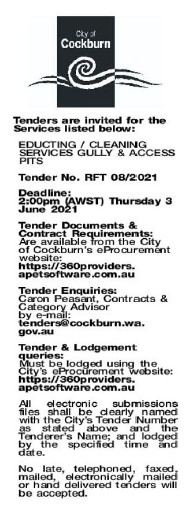 Copy of Statewide Notice:Date of Council Meeting:Copy of Statewide Notice:Name of Successful Tenderer(s):RIVERJET PTY LTDAmount of Successful Tender(s): (ex GST)$690,885